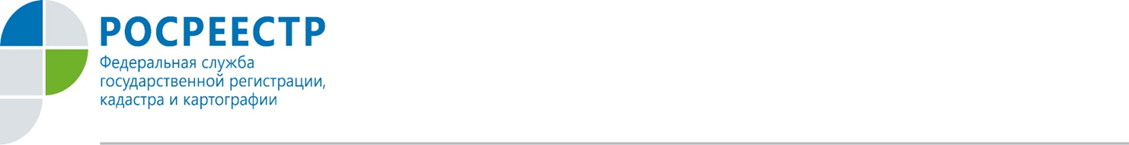 ОРЛОВЦЫ СМОГУТ УЗНАТЬ ОБО ВСЕХ ИЗМЕНЕНИЯХ ЗАКОНОДАТЕЛЬСТВА В СФЕРЕ ЗЕМЛИ И НЕДВИЖИМОСТИ  Росреестромразработанпервый дайджестзаконодательных изменений в сфере земли и недвижимости, который предназначен для оперативного информирования граждан, органов власти, профессиональных сообществ о правовых нововведениях по направлениям деятельности ведомства.Дайджест представляет собой свод изменений в правовых нормах, которые установлены вступившими в силу в 2021 году Федеральными законами, в частности, № 120-ФЗ, 191-ФЗ, 273-ФЗ и 275-ФЗ.- Информация в дайджесте представлена в виде наглядной таблицы сравнений редакций законов «что было» и «что стало», изложена простым языком и позволяет легко ориентироваться и быстро разобраться в сути изменений, - прокомментировала Надежда Кацура, руководитель Управления Росреестра по орловской области.Дайджест законодательных изменений в сфере земли и недвижимости будет публиковаться на сайте ведомства в свободном доступе ежеквартально.Пресс-служба Управления 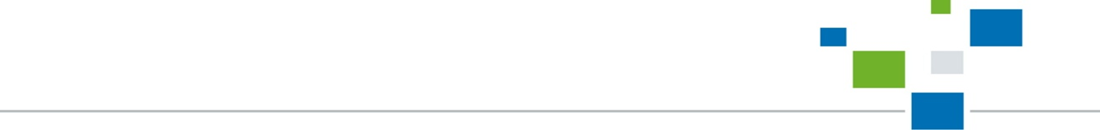 Росреестрапо Орловской области